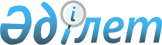 Об образовании Государственной межведомственной комиссии по вопросам военной службы по контракту
					
			Утративший силу
			
			
		
					Постановление Правительства Республики Казахстан от 18 июля 2001 года N 974. Утратило силу - постановлением Правительства РК от 13 мая 2004 г. N 530 (P040530)

      В соответствии со статьей 8 Закона Республики Казахстан от 20 марта 2001 года   Z010167_   "О военной службе по контракту" Правительство Республики Казахстан постановляет:  

      1. Образовать Государственную межведомственную комиссию по вопросам военной службы по контракту.  

      2. Утвердить прилагаемые:  

      1) состав Государственной межведомственной комиссии по вопросам военной службы по контракту;  

      2) Положение о Государственной межведомственной комиссии по вопросам военной службы по контракту.  

      3. Настоящее постановление вступает в силу со дня подписания.             Премьер-Министр  

     Республики Казахстан  

                                              Утвержден  

                                              постановлением Правительства 

                                              Республики Казахстан  

                                              от 18 июля 2001 года N 974 



                     Состав Государственной межведомственной  

             комиссии по вопросам военной службы по контракту   Токпакбаев                     - Министр обороны Республики Казахстан,  Сат Бесимбаевич                  председатель       Шаймергенов                    - начальник отдела кадров и комплектования  Болат Шокаевич                   Республиканской гвардии Республики                                          Казахстан, секретарь (по  согласованию)                              Члены комиссии:   Васимов                        - директор Департамента гражданской обороны  Анатолий Шьяпович                и воинских частей Республики Казахстан -                                  заместитель Председателя Агентства                                          Республики Казахстан по чрезвычайным                                        ситуациям по военным вопросам       Бекмуханбетов                  - начальник Департамента кадров Комитета     Нурлан Нуратаевич                национальной безопасности Республики                                        Казахстан (по согласованию)        Абдрахманов                    - директор Департамента межотраслевой  Есиркеп Онланбекович             координации Министерства экономики и                                        торговли Республики Казахстан   Амрин                          - директор Департамента законодательства  Аскар Кеменгерович               Министерства юстиции Республики Казахстан   Жумадилов                      - заместитель Главного военного прокурора Асылбек Антаевич   Токушев                        - заместитель Командующего внутренними  Калиакпар Жубанышевич            войсками Министерства внутренних дел                                        Республики Казахстан по воспитательной и                                    социально-правовой работе   Баймаханов                     - начальник Управления кадров Службы охраны  Бексултан Каденович              Президента Республики Казахстан                                   (по согласованию)   Габдуллин                      - заместитель начальника Управления  Берик Ислямович                  комплектования - начальник                                                  организационно-штатного отдела                                              Пограничной службы Комитета национальной                                    безопасности Республики Казахстан                                   (по согласованию)            Абдулов                        - заместитель начальника Управления Айдарбек Мустажапович            оборонного комплекса и правоохранительных                                   органов Департамента финансирования                                  государственных органов Министерства                                        финансов Республики Казахстан    Сейдуалиев                     - начальник Юридической службы               Нурмухан Абылканович             Республиканской гвардии Республики                                          Казахстан (по согласованию)               

                                        Утверждено  

                                        постановлением Правительства 

                                        Республики Казахстан 

                                        от 18 июля 2001 года N 974 



                                   Положение  

         о Государственной межведомственной комиссии по вопросам  

                      военной службы по контракту  



                               Общие положения  



         1. Государственная межведомственная комиссия по вопросам военной службы по контракту (далее - Комиссия) образована в целях координации деятельности государственных органов по вопросам военной службы по контракту и исследования проблем, связанных с комплектованием Вооруженных Сил Республики Казахстан, других войск и воинских формирований, а также для выработки рекомендаций по долгосрочным программам развития добровольного принципа комплектования.  

      Комиссия в своей деятельности руководствуется  K951000_  Конституцией Республики Казахстан, актами Президента и решениями Правительства Республики Казахстан, и иными нормативными правовыми актами, а также настоящим Положением.  



                             Задачи Комиссии  



         2. Задачами Комиссии является выработка предложений и рекомендаций по:  

      1) изучению настроений граждан, проходящих военную службу в добровольном порядке;  

      2) прогнозированию готовности приспособления армейских структур к изменениям внутри Вооруженных Сил Республики Казахстан, других войск и воинских формирований (социальные вопросы, некоторые аспекты влияния рынка на реформы);  

      3) рассмотрению возможности использования граждан с высшим образованием на военной службе по контракту на должностях солдат и сержантов и, в связи с этим, по разработке вопроса о необходимости института военных кафедр при гражданских высших учебных заведениях;  

      4) изучению обстоятельств, препятствующих переходу к контрактной системе комплектования Вооруженных Сил, других войск и воинских формирований, и их преодолению;  

      5) исследованию программирования финансовых и других материальных расходов, связанных со становлением и развитием военной службы по контракту;  

      6) совершенствованию существующей системы контрактной службы в Вооруженных Силах и других войсках и воинских формированиях;  

      7) моделям структур контрактной службы и обоснованию их необходимости в силовых структурах государства, а также по внесению соответствующих предложений на рассмотрение в Правительство и Парламент Республики Казахстан;  

      8) исследованию влияния на общее состояние Вооруженных Сил норм и отклонений в правовом статусе военнослужащих по контракту.  



                             Права Комиссии  



         3. Комиссия в установленном законодательством порядке имеет право:  

      1) вносить предложения в Правительство Республики Казахстан по вопросам совершенствования и развития военной службы по контракту;  

      2) в случае необходимости ходатайствовать перед Премьер-Министром Республики Казахстан о создании по отдельным вопросам рабочих групп с привлечением специалистов заинтересованных государственных органов для разработки и внесения предложений по вопросам добровольного поступления граждан на военную службу по контракту;  

      3) привлекать ученых и специалистов научно-исследовательских организаций, высших учебных заведений, а также представителей государственных органов и иных организаций, не вошедших в состав Комиссии, для решения вопросов, входящих в компетенцию Комиссии;  

      4) запрашивать в установленном порядке необходимую информацию у юридических лиц по вопросам, относящимся к компетенции Комиссии;  

      5) заслушивать на заседаниях Комиссии ответственных представителей государственных органов и иных организаций по вопросам, относящимся к ведению Комиссии;  

      6) в установленном порядке вносить в Правительство Республики Казахстан предложения об изменении состава Комиссии.  



                      Организация деятельности Комиссии  



         4. Комиссию возглавляет председатель.  

      Подготовку предложений по повестке дня заседания Комиссии, необходимых документов, материалов и оформление протокола после его проведения осуществляет секретарь Комиссии.  

      Заседания Комиссии проводятся по мере необходимости, но не реже одного раза в квартал.  

      Повестка дня заседаний, а также место и время их проведения определяются и уточняются председателем Комиссии по согласованию с членами Комиссии.  

      Решения Комиссии принимаются открытым голосованием и считаются принятыми, если за них подано большинство голосов от общего количества членов Комиссии. В случае равенства голосов принятым считается решение, за которое проголосовал председатель.  

      Решения Комиссии оформляются протоколом и носят рекомендательный характер.  

      Рабочим органом Комиссии является Министерство обороны Республики Казахстан.                         Прекращение деятельности Комиссии         5. Прекращение деятельности Комиссии осуществляется в установленном  законодательством порядке. 
					© 2012. РГП на ПХВ «Институт законодательства и правовой информации Республики Казахстан» Министерства юстиции Республики Казахстан
				